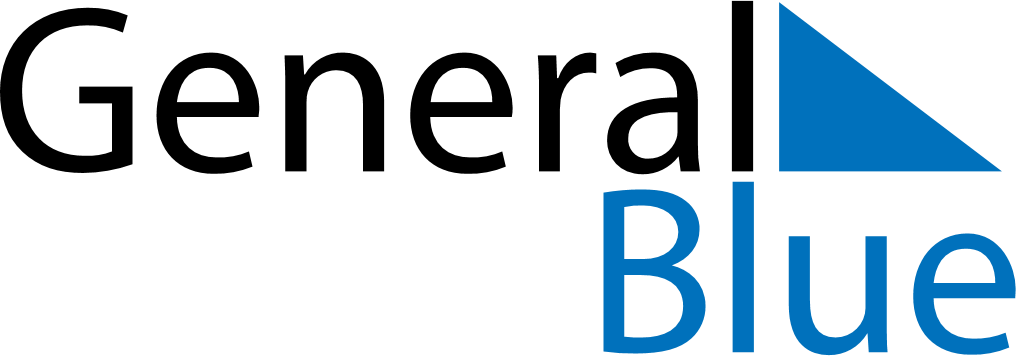 April 2024April 2024April 2024MayotteMayotteMONTUEWEDTHUFRISATSUN1234567Easter Monday8910111213141516171819202122232425262728Abolition of Slavery2930